J.Hakanen KyIlmanvaihtokanavien puhdistuspöytäkirjaKohde:				              	Rajatorpan kalliosuoja / Vantaa			Kohteen osoite:			RajatorpantieTilaaja:					Hannu NevalainenTilaajan osoite:				Tuupakankuja 2, 01740 VantaaTilaajan  yhteystiedot:                                0400 513763Toimittajan tiedot:			J. Hakanen Ky					Vernissakatu 5 B 68, 01300 Vantaa					040 5155037Työ suoritettu ajalla:			26.10 - 7.12.2010Työn suorittanut:			J.Hakanen Ky	Kohteessa käytetyt työmenetelmät                                                                                                                                                                         Käytetyt työtunnit:Kaikki tunnit Yht:                                         604hKohteen vertailukuvat ennen ja jälkeen työn suorittamisenIlmanvaihtokanavien puhdistusTarkastus- ja puhdistuspöytäkirjaRajatorpan Kalliosuoja. Vantaa.Osa 1 / osa 2 /osa3 /osa4 /osa 526.10 - 07.12.20101Imurointi4Pesu2Alipaineistus5Pika-/tarkistusluukun asennus3Koneellinen harjaus6Kohteen osa-alueetKäytetyt menetelmätosa 1 /osa  2/  osa 3/osa 4/ osa 5 poistoilmakanavien puhdistus tuloilmakanavien puhdistus / WC POISTO ILMAKANAVIEN1,3,4,5-Vaimennuskammio puhdistus-raitisilmakammion puhdistus-tuloilma  kone puhdistus-poistoilma kone puhdistus-suodattimet vaihdettu-hihna tark.tulo kone ja poisto kone numero : TK-3  / TK-2 / PF-1 /PF-2 /PF-3/ PF-4/PF-6Huomiot.kuva nro.Asennetut luukut, muut tarvikkeetMääräP16019Puhdistus Tulppa 6PL 400x2001PL-2502KSO-1004KSO-1601suodatinmatto EU314m2tiivistesuod. paine-eromittari+neste1 kpliv-teippi3 rll1.JanthongPvm.Tehdyt työtTunnit26.10.2010tutustuminen / haalaus / poisto osa 1    827.10.2010poistokanava osa 1 / teline     829.10.2010poist kanava  osa 1 / runko    701.11.2010poistokanava osa 2    602.11.2010poistokanava  osa 1 / runko    604.11.2010poistokanava osa 2 / runko    805.11.2010poistokanava osa2    808.11.2010poistokanava osa 1    809.11.2010poistokanava osa 2    8+tavara haku    210.11.2010poistokanava osa 3    1011.11.2010poistokanava osa 1    812.11.2010tulokanava osa 1 / poisto kone huone osa 4    817.11.2010tulokanava osa 2    818.11.2010tulokanava osa 1    619.11.2010tulokanava osa 1 / tulo kanava osa 3    922.11.2010tulokanava osa 2 / tulo kanava osa1    823.11.2010tulokanava osa 2   1124.11.2010tulokanava osa 2    9+ tavara haku     225.11.2010tulokanava osa 2    726.11.2010tulokanava osa 3     630.11.2010tulokanava / puhdistus tulo kone   1201.12.2010poisto runko osa 2    602.12.2010poisto runko/poisto konehuone puhdistus     903.12.2010poistokanava osa 5     707.12.2010poistokanava osa 5   11pöytäkirja    2Yhteensä2082. TonyPvm.Tehdyt työtTunnit26.10.2010tutustuminen / haalaus / poisto osa 1    827.10.2010poistokanava osa 1 / teline    829.10.2010poistokanava  osa 1 / runko    701.11.2010poistokanava osa 2    602.11.2010poistokanava  osa 1 / runko    604.11.2010poistokanava osa 2 / runko    805.11.2010poistokanava osa 2    808.11.2010poistokanava osa 1    809.11.2010poistokanava osa 2    810.11.2010poistokanava osa 3    1011.11.2010poistokanava osa 1    812.11.2010tulokanava osa 1 / poistokone huone osa4    817.11.2010tulokanava osa 2    818.11.2010tulokanava osa 1    619.11.2010tulokanava osa 1 / tulokanava osa 3    922.11.2010tulokanava osa 2 / tulo kanava osa1    823.11.2010tulokanava osa 2   1124.11.2010tulokanava osa 2   925.11.2010tulokanava osa 2   726.11.2010tulokanava osa3   630.11.2010tulokanava / puhdistus tulokone   1201.12.2010poistorunko osa 2    602.12.2010poistorunko/poisto konehuone puhdistus    903.12.2010poistokanava osa 5    707.12.2010poistokanava osa 5   11Yhteensä2023.MekPvm.Tehdyt työtTunnit27.10.2010poistokanava osa 1 / teline   829.10.2010poistokanava  osa 1 / runko   701.11.2010poistokanava osa 2   602.11.2010poistokanava  osa 1 / runko   604.11.2010poistokanava osa 2 / runko   805.11.2010poistokanava osa 2   808.11.2010poistokanava osa 1   809.11.2010poistokanava osa 2   810.11.2010poistokanava osa 3   10 11.11.2010poistokanava osa 1   812.11.2010tulokanava osa 1 / poisto konehuone osa 4   817.11.2010tulokanava osa 2   818.11.2010tulokanava osa 1   619.11.2010tulokanava osa 1 / tulokanava osa 3   922.11.2010tulokanava osa 2 / tulokanava osa 1   823.11.2010tulokanava osa 2  1124.11.2010tulokanava osa 2   925.11.2010tulokanava osa 2   726.11.2010tulokanava osa 3   630.11.2010tulokanava / puhdistus tulokone  1201.12.2010poistorunko osa 2    602.12.2010poistorunko/poisto konehuone puhdistus   903.12.2010poistokanava osa 5   707.12.2010poistokanava osa 5  11Yhteensä194 ennen puhdistusta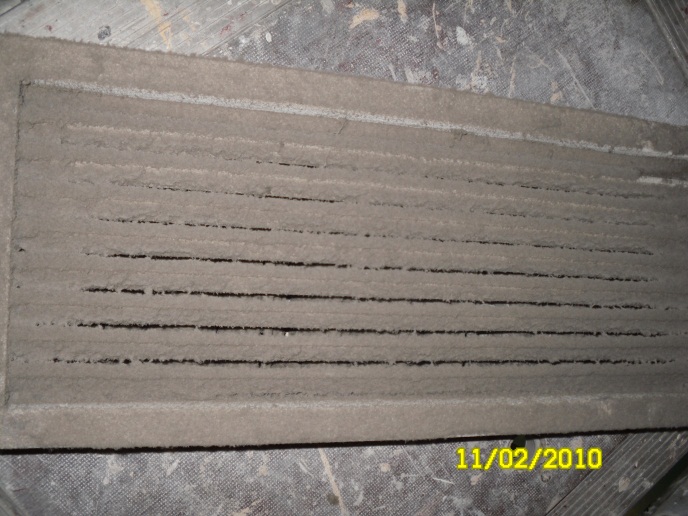 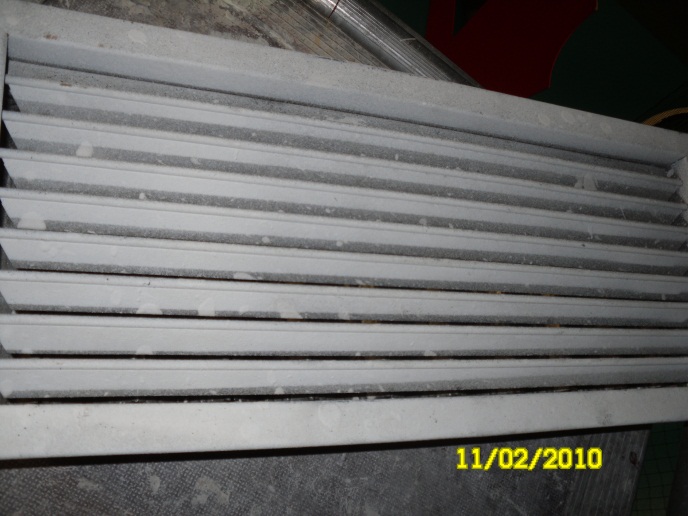 puhdistettuna ennen puhdistusta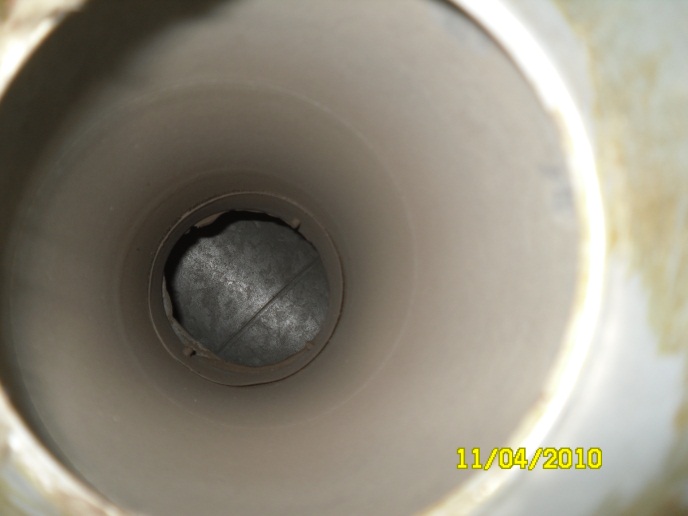 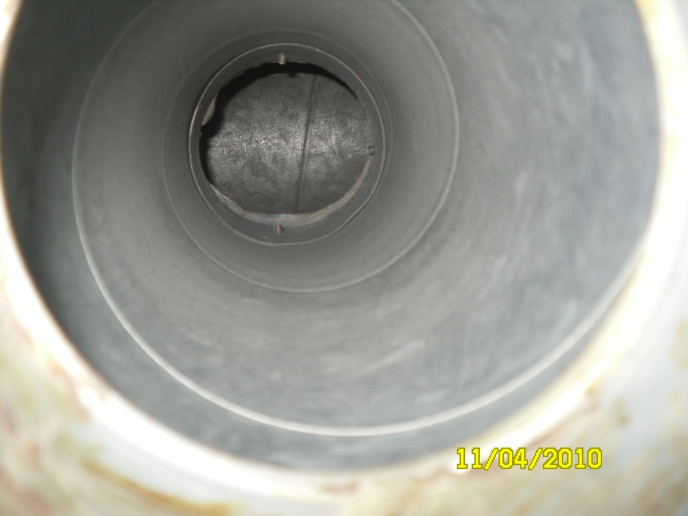 puhdistettuna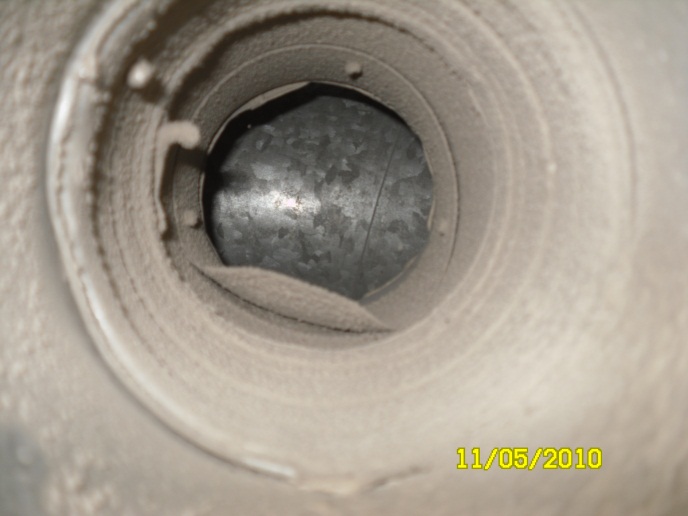 ennen puhdistusta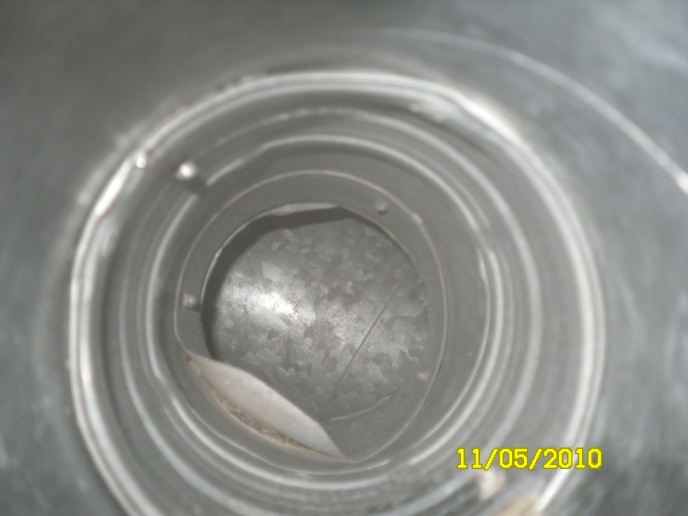 puhdistettuna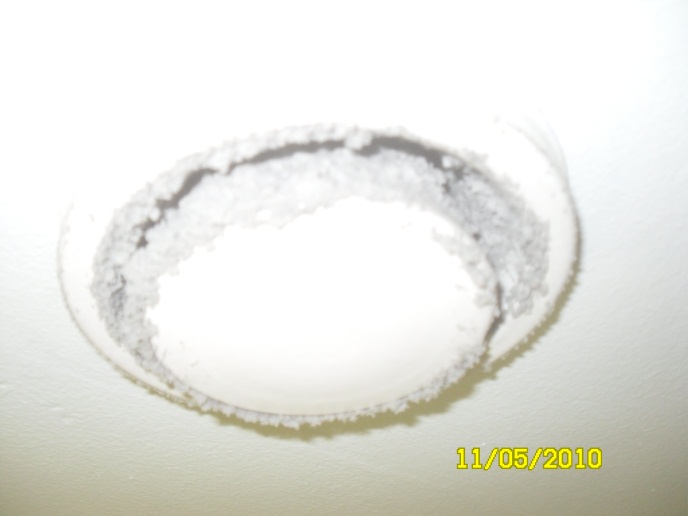  ennen puhdistusta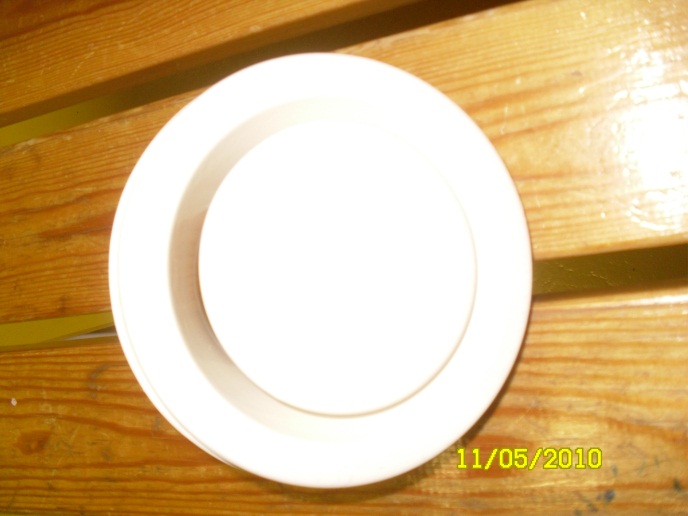 puhdistettuna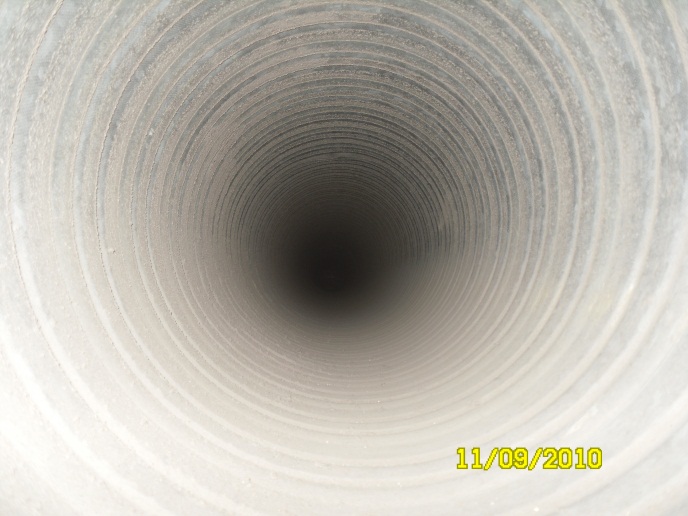  ennen puhdistusta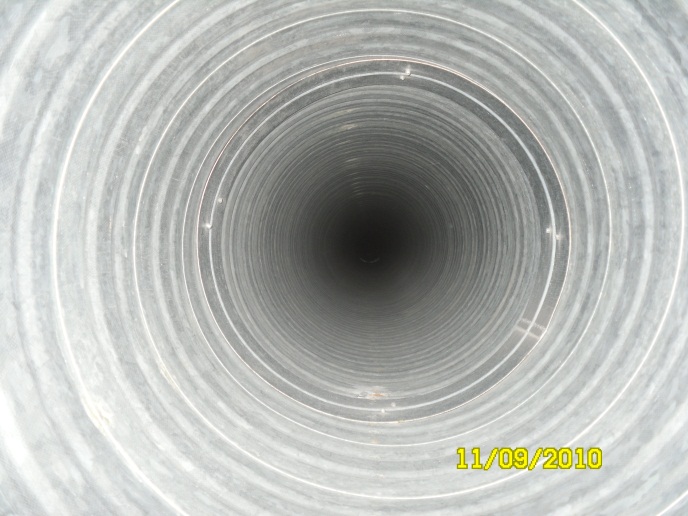 puhdistettuna ennen puhdistusta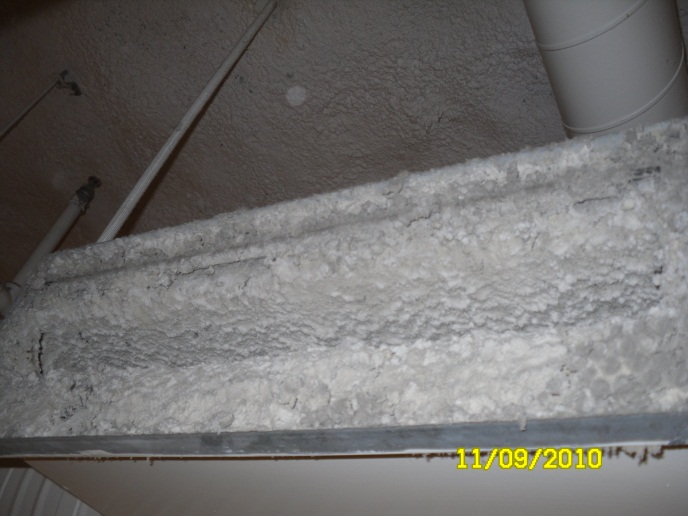 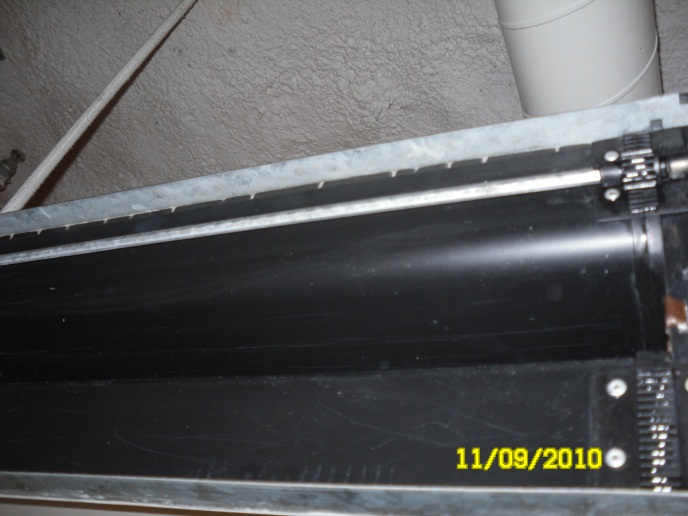 puhdistettunaennen puhdistusta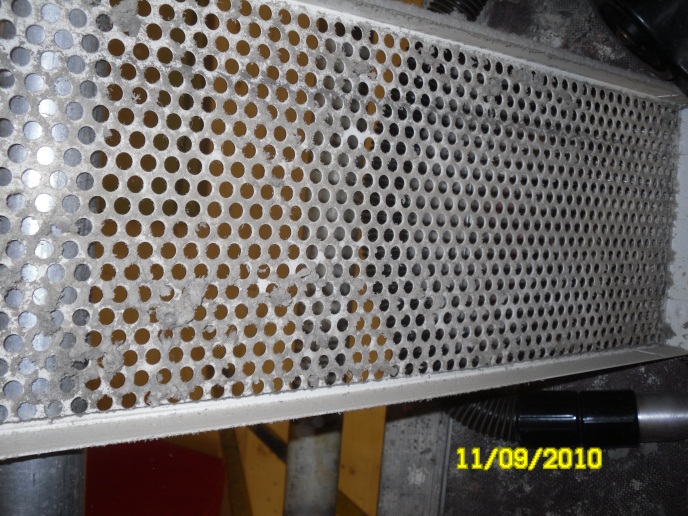 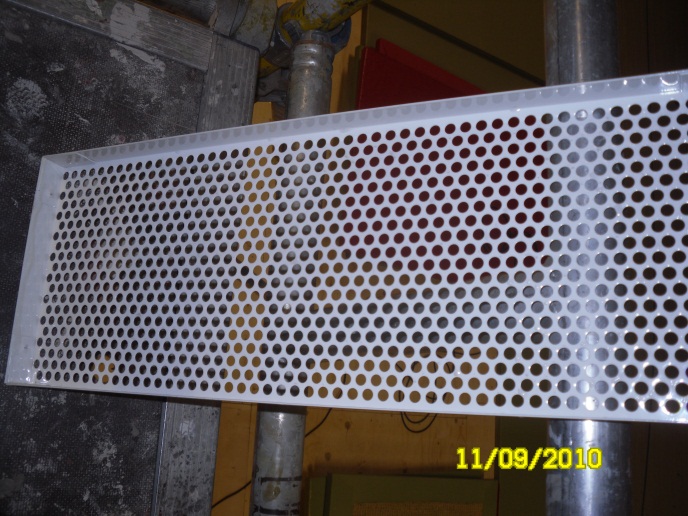 puhdistettuna ennen puhdistusta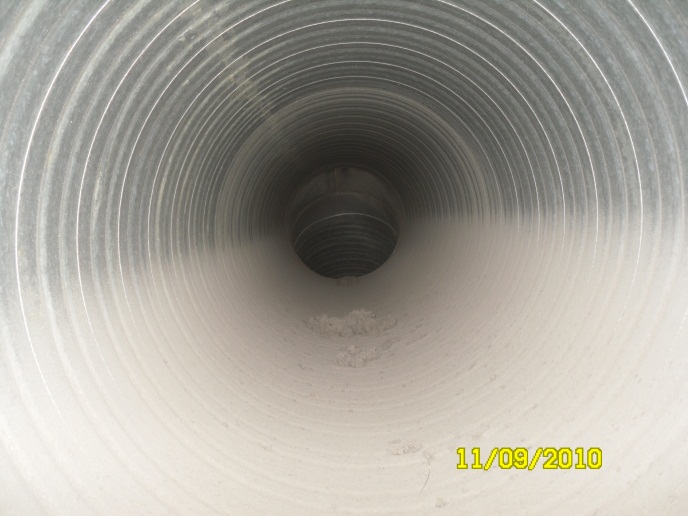 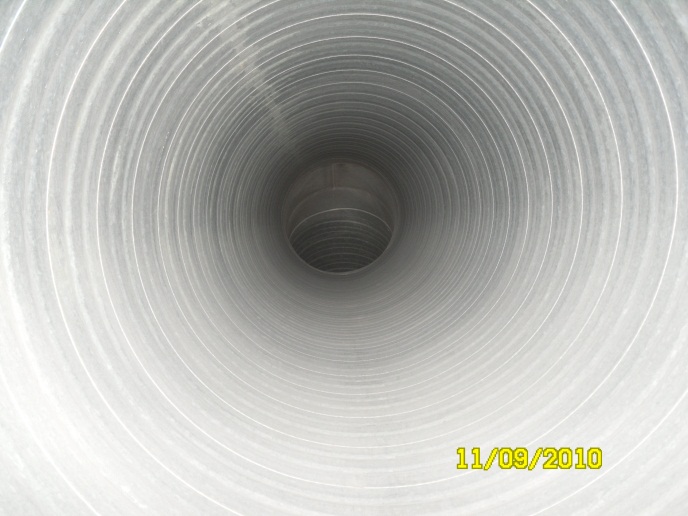 puhdistettuna ennen puhdistusta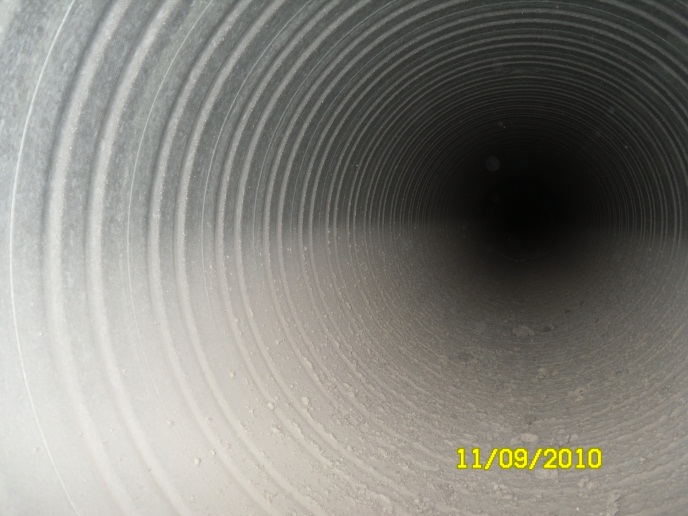 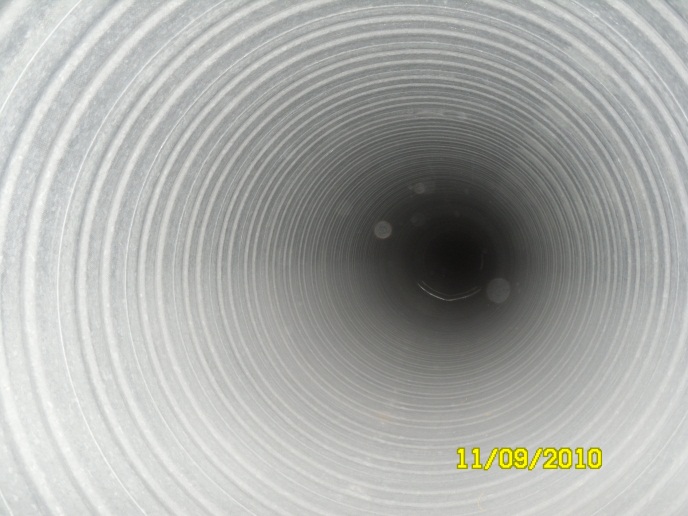 puhdistettuna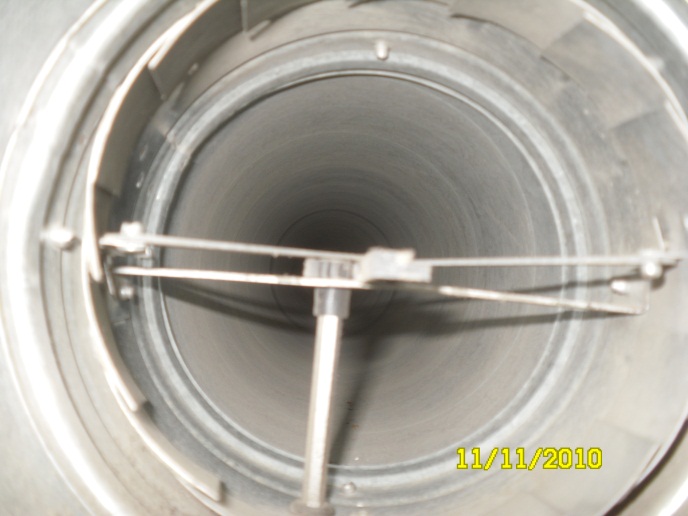  ennen puhdistusta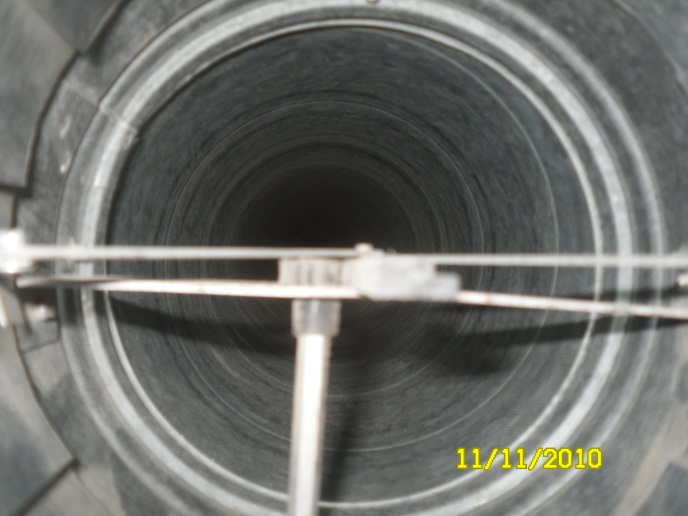 puhdistettuna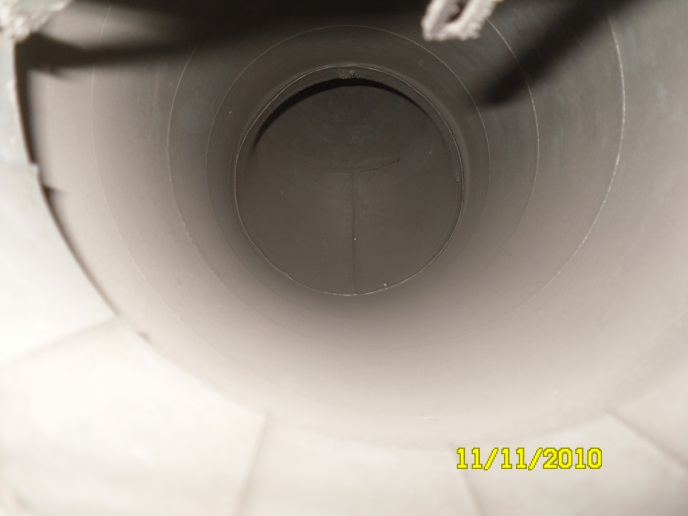  ennen puhdistusta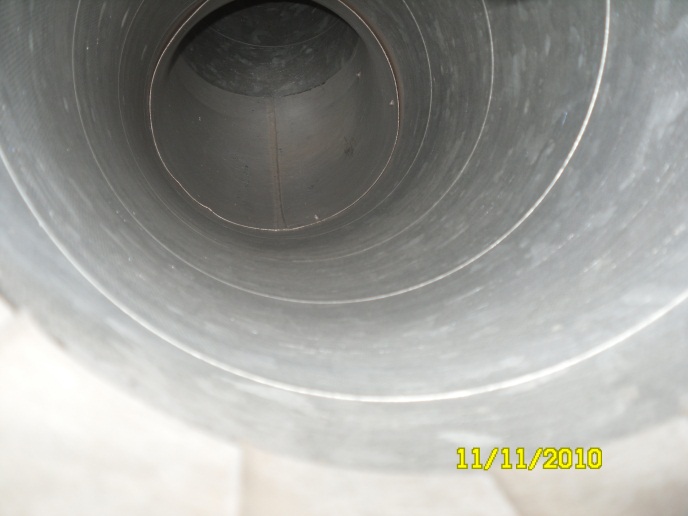 puhdistettuna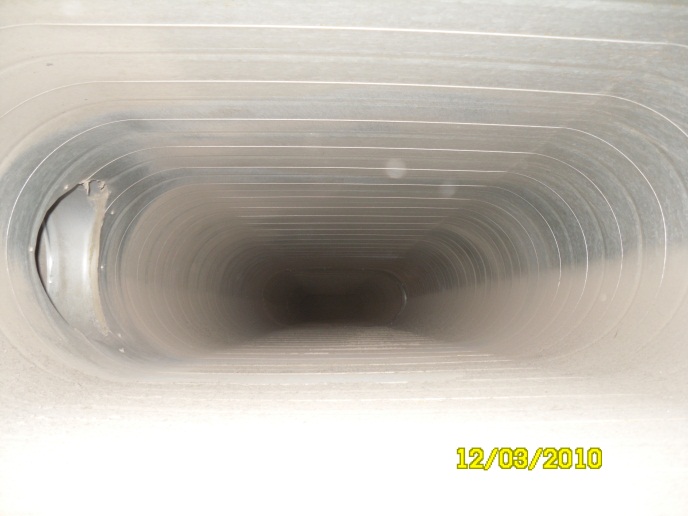  ennen puhdistusta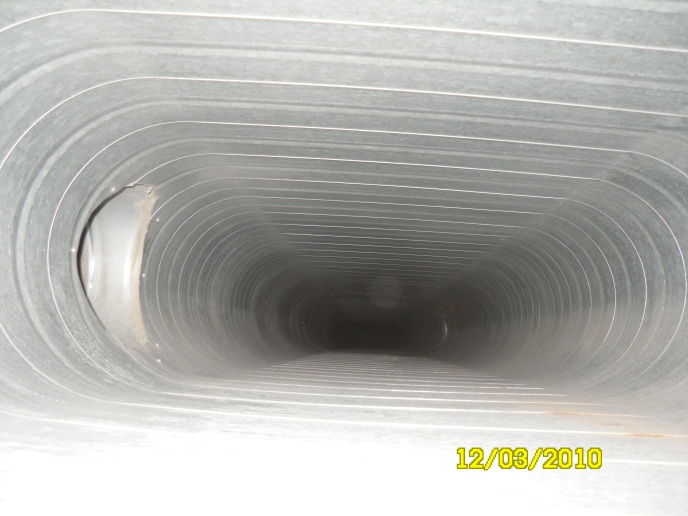 puhdistettuna ennen puhdistusta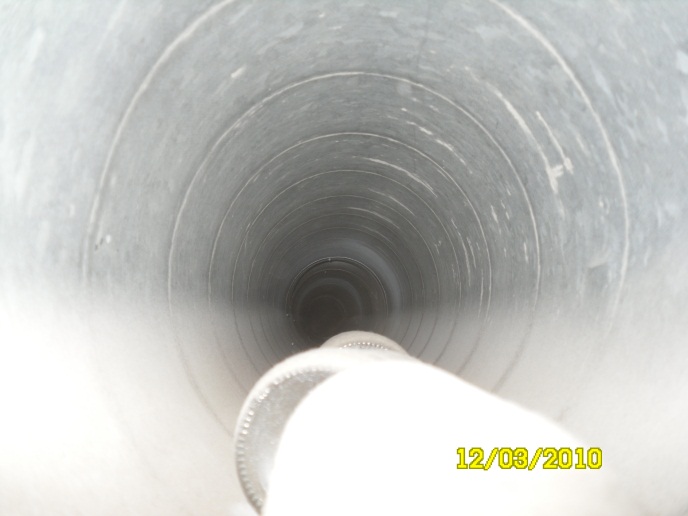 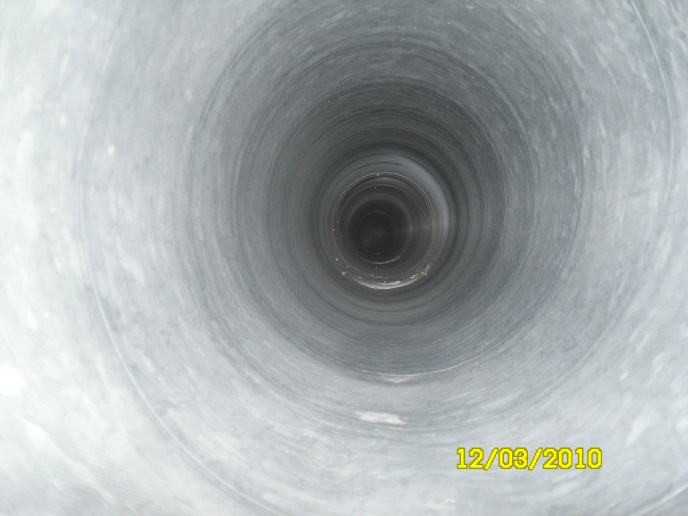 puhdistettuna ennen puhdistusta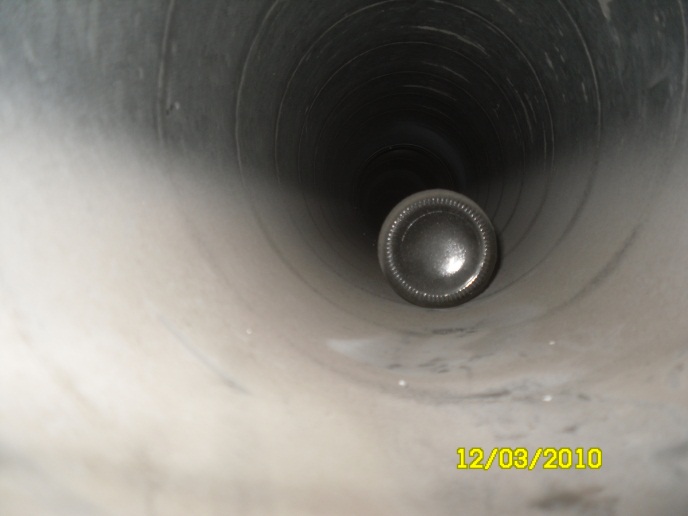 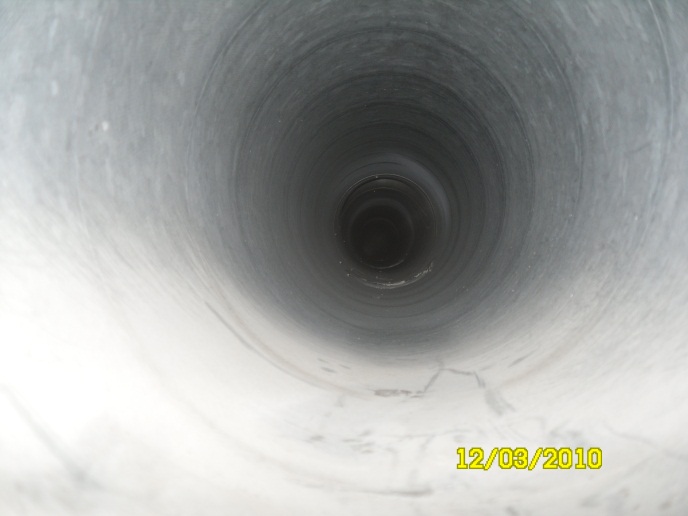 puhdistettuna